РЕШЕНИЕ  собственника помещения при проведении общего собрания в очно-заочной форме в многоквартирном доме, расположенном по адресу: г. Белгород, улица Костюкова дом № 36 «Б» 	Внеочередное общее собрание собственников помещений проводится в форме очно-заочного голосования на основании ст. 45,47 ЖК РФ по вопросам повестки дня вынесенных на очно-заочное голосование с 27 июня по 12 июля 2022 года.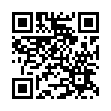 Подсчет голосов будет проводится при проведении очной части собрания 12 июля 2022 года  в 18-00 во дворе мода № 36 «Б» по ул. Костюкова в г.Белгороде. Дополнительную информацию, смета, проект договора и  разъяснения можно получить на официальном сайте: тсжвладимирское.рф  или по тел.: 89606268526,  ссылка  Ф.И.О. собственника: _____________________________________________________________________________Адрес помещения: г. Белгород, ул. Костюкова, д.36 «___» , квартира № ___ , площадь _______м.кв.Размер доли (в случае долевой собственности) _______________________(100% или дроби)тел.  _______________________________________________, эл.почта ___________________________________Документ, подтверждающий право собственности: ___________________________________________________Вопросы, поставленные на голосование:Отметьте свое решение в квадратике любым знаком:Подпись ____________________/_____________________________________________/ (расшифровка подписи)Бюллетень можно сдать на Службу внутреннего контроля (охрана, 24 часа), или в почтовый ящик НО ТСЖ Владимирское (36 «В»  – холл или 1,2,3,4 подъезды 36 «Б» - ящик для писем и корреспонденции ). Дополнительную информацию, смета, проект договора и  разъяснения можно получить на официальном сайте: тсжвладимирское.рф  или по тел.: 89606268526,  ссылка на сайт:№ ппВопросы поставленные на голосованиеЗаПротивВоздержалсяОбщий организационный вопросОбщий организационный вопросОбщий организационный вопросОбщий организационный вопросОбщий организационный вопросОбщий организационный вопрос1.Избрать председателем собрания Лавлинскую Е.А. (собственник кв.142 д. № 36 «Б»), секретарем собрания Володченко В.В. (кв. 52 д. 36 «Б»), счетную комиссию в составе: Калашникову Я.В. (кв. 150 д. 36 «Б») Прокурову И.Л. (д.36 «Б» кв.58) Толстую О.С. (кв. 151 д. 36 «Б»)2.Утвердить ремонт и окраску части фасада дома № 36 «Б» по ул. Костюкова в г.Белгороде, в частности декоративные паруса (ремонт и замена металлических  профильных  конструкций из листа, гидроизоляция балконов и парапетов, оштукатуривание и окрашивание). Провести ремонт и окраску фасада за счет средств специального счета капитального ремонта.3.Утвердить предельно допустимую стоимость по капитальному ремонту части фасада в размере 2400000 (два миллиона четыреста тысяч) рублей.Утвердить смету расходов в сумме 2386589 (два миллиона триста восемьдесят шесть тысяч пятьсот восемьдесят девять) рублей. 4.Утвердить сроки проведения капитального ремонта согласно договора с подрядной организацией, с даты подписания договора до 30 октября 2022 года.5.Утвердить источник финансирования капитального ремонта (ремонт и окраску части фасада, в частности декоративные паруса, ремонт и замена металлических профильных конструкций из листа, гидроизоляция балконов и парапетов, оштукатуривание и окрашивание) за счет средств специального счета № 40705810207000001188, на капитальный ремонт открытый для дома № 36 «Б» по улице Костюкова в городе Белгороде, владелец спецсчета НО ТСЖ «Владимирское», в Белгородском отделении № 8592 ПАО «СБЕРБАНК».6.Утвердить список лиц, которые от имени всех собственников помещений многоквартирного жилого дома, уполномочены участвовать в приемке оказанных выполненных работ по капитальному ремонту, в том числе подписывать акты: Махонин Б.В. (кв. 131 д. 36 «Б»), Малинецкий Я.П. (кв. 70 д. 36 «Б»), Буланина Н.В. (кв. 32 д. 36 «Б»)7.Утвердить лицо, которое от имени всех собственников помещений многоквартирного жилого дома, уполномочено подписывать трехсторонний договор: Буланина Н.В. (кв. 32 д. 36 «Б»)8.Заключить договор с подрядной организацией ИП Литуев И.П.9.Утвердить договор на выполнение работ по капитальному ремонту (ремонт и окраску части фасада, в частности декоративные паруса, ремонт и замена металлических профильных конструкций из листа, гидроизоляция балконов и парапетов, оштукатуривание и окрашивание), согласно утвержденной смете.